COMITÉ EJECUTIVO DEL FONDO MULTILATERAL
 PARA LA APLICACIÓN DEL
PROTOCOLO DE MONTREAL
Octogésima sexta ReuniónMontreal, 2-6 de noviembre de 2020Pospuesta al 8-12 de marzo de 2021PLAN ADMINISTRATIVO DEL PNUMA PARA 2021-2023El presente documento expone el plan administrativo del PNUMA para el período 2021-2023. Incluye las actividades de eliminación de sustancias controladas por el Protocolo de Montreal previstas para el período, indicadores de desempeño, una consulta sobre políticas a seguir, una recomendación que somete a la consideración del Comité Ejecutivo, y la glosa del plan administrativo.Actividades previstas para el período 2021-2023El Cuadro 1 muestra para cada año el valor de las actividades consignadas en el plan administrativo del PNUMA.Cuadro 1. Plan administrativo PNUMA 2021-2023 - Asignación de recursos según solicitud original (miles de $EUA)** Incluye los correspondientes gastos de apoyo.Observaciones de la SecretaríaPlanes de gestión, Etapa IIEl financiamiento total necesario para reducir el consumo base de HCFC en países de bajo consumo durante la etapa II del PGEH asciende a 6.38 millones de $EUA para una reducción del 67,5% (contempla 2.29 millones de $EUA para el período 2021-2023) y a 1.06 millones de $EUA para una reducción del 100% (contempla 514.149 $EUA para dicho período).En países de alto consumo, el financiamiento total para la etapa II de los PGEH asciende a 8.04 millones de $EUA (contempla 3.65 millones de $EUA para el período 2021-2023).Etapa III de los PGEHEl plan administrativo para la etapa III de los PGEH contempla un total de 2.43 millones de $EUA para cuatro países (Armenia, Omán, Pakistán y la República de Moldova) (799.033 $EUA para el período 2021-2023). La inclusión en el plan administrativo de la etapa III se permite únicamente para países con una etapa II aprobada y con objetivos de reducción menores a las metas de cumplimiento para el año 2025 (decisión 84/46 e)).HCFC - Proyecto regional de asistencia técnicaEl PNUMA contempla un proyecto regional de asistencia técnica en HCFC destinado a la “promoción de refrigerantes de bajo potencial de calentamiento atmosférico en el sector climatización en países de alta temperatura ambiente (PRAHA-III),” por la suma de 508.500 $EUA en el año 2021. No obstante, hasta el momento no existe una ventana de financiamiento para este proyecto piloto.Actividades relativas a los HFCSe contempla una actividad piloto en Egipto por 56.500 $EUA para el 2021, actividades de apoyo por 481.500 $EUA en 2021-2022 en tres países (Antigua y Barbuda, República Centroafricana y la India), una actividad de asistencia técnica por 1.36 millones de $EUA (678.000 $EUA en 2021-2023) y preparación de planes de reducción de los HFC en 48 países por 4.44 millones de $EUA en 2021 y 2022.El plan administrativo de la ONUDI para el período 2021-2023 contempla un proyecto de inversión para convertir una línea de producción en una fábrica de compresores (ZMC) en Egipto. El PNUMA, en tanto, contempla un componente sin inversión relativo a definición de políticas y evaluación de mercado, el que de conformidad con la decisión 78/3 g) no es admisible.Los tres países para los cuales se contemplan actividades de apoyo han presentado las correspondientes notas manifestando la disposición de sus gobiernos a hacer lo posible por ratificar la Enmienda de Kigali a la brevedad, conforme a lo dispuesto en la decisión 79/46 d) i).Quince de los 48 países para los cuales se contemplan actividades preparatorias para la reducción de HFC no han ratificado la Enmienda de Kigali pero han presentado las correspondientes notas manifestando la disposición de sus gobiernos a procurar su pronta ratificación.El PNUMA contempla un proyecto de asistencia técnica global en HFC denominado “Coordinación de encargados de oficinas del ozono y autoridades energéticas nacionales en pro de los objetivos de la Enmienda de Kigali”, proyecto que no obstante no es admisible para financiamiento.Programa de Asistencia al CumplimientoSe prevé que los costos del PAC aumenten a razón del 3% al año, según lo convenido por el Comité Ejecutivo. El financiamiento total asciende a 34.29 millones de $EUA para el período 2021-2023. El presupuesto para el año 2021 se autorizó durante el proceso de aprobación entre sesiones establecido para la 86ª reunión.Ajustes propuestos por la SecretaríaEl plan administrativo del PNUMA para el período 2021-2023 se ajustó sobre la base de las decisiones del Comité Ejecutivo al respecto. Más adelante podrán requerirse nuevos ajustes, según lo que decidan las Partes en cuanto al nivel de reposición de recursos del Fondo para el trienio 2021-2023.Al revisar el texto modificado del plan administrativo del PNUMA para el período 2021-2023. la Secretaría hizo notar la omisión de los siguientes ajustes:Cuadro 2. Ajustes al plan administrativo del PNUMA para el período 2021-2023 (miles de $EUA)El Cuadro 3 muestra el resultado de los ajustes propuestos por la Secretaría al plan administrativo del PNUMA para el período 2021-2023, materia que se analiza además en el plan administrativo refundido del Fondo Multilateral para dicho período.Cuadro 3. Asignación de recursos - Plan administrativo 2021-2023 ajustado (miles de $EUA)** Incluye los correspondientes gastos de apoyo.Indicadores de desempeñoDe conformidad con la decisión 71/28, la glosa del plan administrativo incluye indicadores de desempeño. El PNUMA fue informado por la Secretaría sobre los objetivos que muestra el Cuadro 4.Cuadro 4. Indicadores de desempeño para el PNUMA, año 2021* Los objetivos de un organismo se podrán reducir cuando éste se vea imposibilitado de presentar un tramo por motivos imputables a otro organismo principal o de cooperación, siempre que este último esté de acuerdo.** No se evalúa la preparación de proyectos sin una decisión del Comité Ejecutivo en cuanto a su financiamiento.El Cuadro 5 presenta los indicadores de desempeño del PAC adoptados en la decisión 48/7 e).Cuadro 5: Indicadores de desempeño para el PAC del PNUMA, año 2021Política a seguirEl PNUMA solicita la orientación del Comité Ejecutivo en cuanto a la admisibilidad y las pautas de preparación de los planes nacionales de reducción de los HFC.RECOMENDACIÓNEl Comité Ejecutivo podrá estimar oportuno:Tomar nota del plan administrativo del PNUMA para el período 2021-2023. recogido en el documento UNEP/OzL.Pro/ExCom/86/28; yAprobar los indicadores de desempeño para el PNUMA expuestos en los Cuadros 4 y 5 del documento UNEP/OzL.Pro/ExCom/86/28.NACIONES
UNIDASNACIONES
UNIDASEP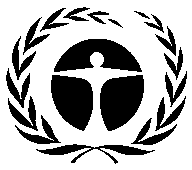 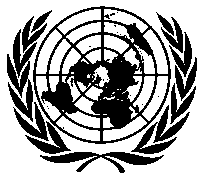 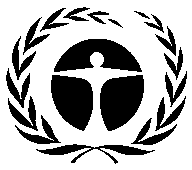 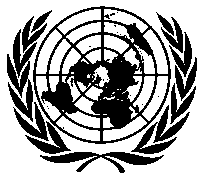 Programa de lasNaciones Unidaspara el Medio AmbienteDistr.GENERALUNEP/OzL.Pro/ExCom/86/2816 de febrero de 2021ESPAÑOLORIGINAL: INGLÉSDetalle202120222023Total(2021-2023)Total posterior a 2023Actividades HCFCActividades HCFCActividades HCFCActividades HCFCActividades HCFCActividades HCFCPlanes de gestión para la eliminación de HCFC (PGEH) aprobados3.6333.3874.03211.05214.836Preparación de proyectos PGEH, etapa II10228 013034PGEH, etapa II3.6461.3101.4916.4479.033Preparación de proyectos PGEH, etapa III 0 023230PGEH, etapa III97624787991.630Asistencia técnica509 0 0509 0 Subtotal actividades HCFC7.9865.3495.62318.95925.532Actividades relativas a los HFCActividades relativas a los HFCActividades relativas a los HFCActividades relativas a los HFCActividades relativas a los HFCActividades relativas a los HFCProyectos piloto57 0 057 0Actividades de apoyo268214 0482 0Preparación de proyectos de reducción de los HFC2.7371.701 04.438 0Asistencia técnica0 678 0678678 Subtotal actividades relativas a los HFC3.0612.59305.654678Actividades corrientesActividades corrientesActividades corrientesActividades corrientesActividades corrientesActividades corrientesFortalecimiento institucional8.5223.2558.52220.298 0Programa de Asistencia al Cumplimiento (PAC)11.09511.42811.77134.294 0 Subtotal actividades corrientes19.61714.68320.29254.5920Total30.66422.62525.91679.20526.210Ajuste2021-2023Posterior al 2023Valores de PGEH según los montos reales aprobados en los Acuerdos0(0.004)Etapa II del PGEH en países de bajo consumo al valor máximo permitido para lograr reducciones del 67,5% o del 100% sobre la base de comparación con arreglo a la decisión 74/50 c) xii)(5)(13)Preparación de proyectos para la etapa III de los PGEH, con arreglo a la decisión 84/46 e)(11)0Asistencia técnica(509)0Proyectos piloto HFC(57)0Preparación de proyectos de reducción de los HFC con arreglo a la decisión 56/16 c)(404)0Asistencia técnica HFC(678)(678)Proyecto de fortalecimiento institucional para la República Popular Democrática de Corea, con arreglo a la decisión 80/34 c) iii)b(333)0 Detalle202120222023Total (2021-2023)Total posterior a 2023Actividades HCFC Actividades HCFC Actividades HCFC Actividades HCFC Actividades HCFC Actividades HCFC PGEH aprobados3.6333.3874.03211.05214.836Preparación de proyectos PGEH, etapa II10228013034PGEH, etapa II 3.6431.3081.4916.4419.020Preparación de proyectos PGEH, etapa III0011110PGEH, etapa III97624787991.630Asistencia técnica00 0 00  Subtotal actividades HCFC7.4745.3475.61218.43425.519Actividades relativas a los HFCActividades relativas a los HFCActividades relativas a los HFCActividades relativas a los HFCActividades relativas a los HFCActividades relativas a los HFCProyectos piloto00000Actividades de apoyo26821404820Preparación de proyectos de reducción de los HFC2.4581.57604.0340Asistencia técnica00000 Subtotal actividades relativas a los HFC2.7251.79004.5150Actividades corrientesActividades corrientesActividades corrientesActividades corrientesActividades corrientesActividades corrientesFortalecimiento institucional8.3553.2558.35519.9650PAC11.09511.42811.77134.2940 Subtotal actividades corrientes19.45014.68320.12654.2590Total29.65021.82025.73877.20825.519Indicador DescripciónCriterioObjetivo 2021Planificación--Aprobación Tramos aprobadosNúmero de tramos aprobados respecto de lo previsto*69Planificación--Aprobación Proyectos/actividades aprobadasNúmero de proyectos/actividades aprobadas respecto de lo previsto (incluye preparación de proyectos)**112EjecuciónFondos desembolsadosSegún lo estimado en el informe de avance20.561.656 $EUAEjecuciónEliminación de SAOEliminación de SAO para el tramo al momento de aprobarse el siguiente, respecto de lo previsto en los planes administrativos87.68 toneladas PAOEjecuciónFinalización de las actividades proyectadasAvance de los proyectos respecto de lo previsto en los informes de avance para todas las actividades (salvo las de preparación de proyectos)104AdministrativoDiligencia en el cierre financieroNivel de cierre financiero de los proyectos 12 meses después de finalizados14 mesesAdministrativo Entrega oportuna de informes de finalización de proyectoEntrega de informes de finalización de proyecto respecto de los plazos convenidosA tiempo (7)Administrativo Entrega oportuna de informes de avanceEntrega oportuna de informes de avance, planes administrativos y respuestas, salvo acuerdo en contrarioA tiempoIndicadorDatoEvaluaciónObjetivo para 2021Seguimiento eficiente de las reuniones de redes regionales o temáticasLista de recomendaciones emanadas de reuniones de redes regionales o temáticas durante el período 2018-2019Nivel de ejecución de las recomendaciones a implementar durante el año 2020Nivel de ejecución del 90%Apoyo eficaz a la labor de las ONO, principalmente en materia de orientar a nuevas ONOLista de formas, medios, productos y servicios innovadores para apoyar a las ONO en su labor, precisando los destinados a nuevas ONONúmero de formas, medios, productos y servicios innovadores para apoyar a las ONO en su labor, precisando los destinados a nuevas ONO-7 de tales formas, medios, productos y servicios; - Apoyar en fortalecimiento de capacidades a todas las nuevas ONOAsistencia a países en riesgo real o potencial de incumplimiento (conforme a las decisiones de la Reunión de las Partes y/o a lo informado en virtud del Artículo 7 y a un análisis de tendencias)Lista de países en riesgo real o potencial de incumplimiento que recibieron ayuda del PAC fuera del marco de las reuniones de redNúmero de países en riesgo real o potencial de incumplimiento que recibieron ayuda del PAC fuera del marco de las reuniones de redCada país en tal situaciónInnovaciones en la producción y entrega de productos y servicios de información global y regionalLista de productos y servicios de información global y regional destinados a nuevos públicos o que llegan a los actuales de nuevas formasNúmero de productos y servicios de información global y regional destinados a nuevos públicos o que llegan a los actuales de nuevas formas7 de tales productos y servicios Estrecha colaboración entre equipos regionales PAC y organismos bilaterales y de ejecución que operan en las regionesLista de misiones o tareas conjuntas emprendidas por los equipos regionales PAC y los organismos bilaterales y de ejecuciónNúmero de misiones o tareas conjuntasActividad suspendida durante la pandemia debido a restricciones impuestas por la ONU y las autoridades nacionales